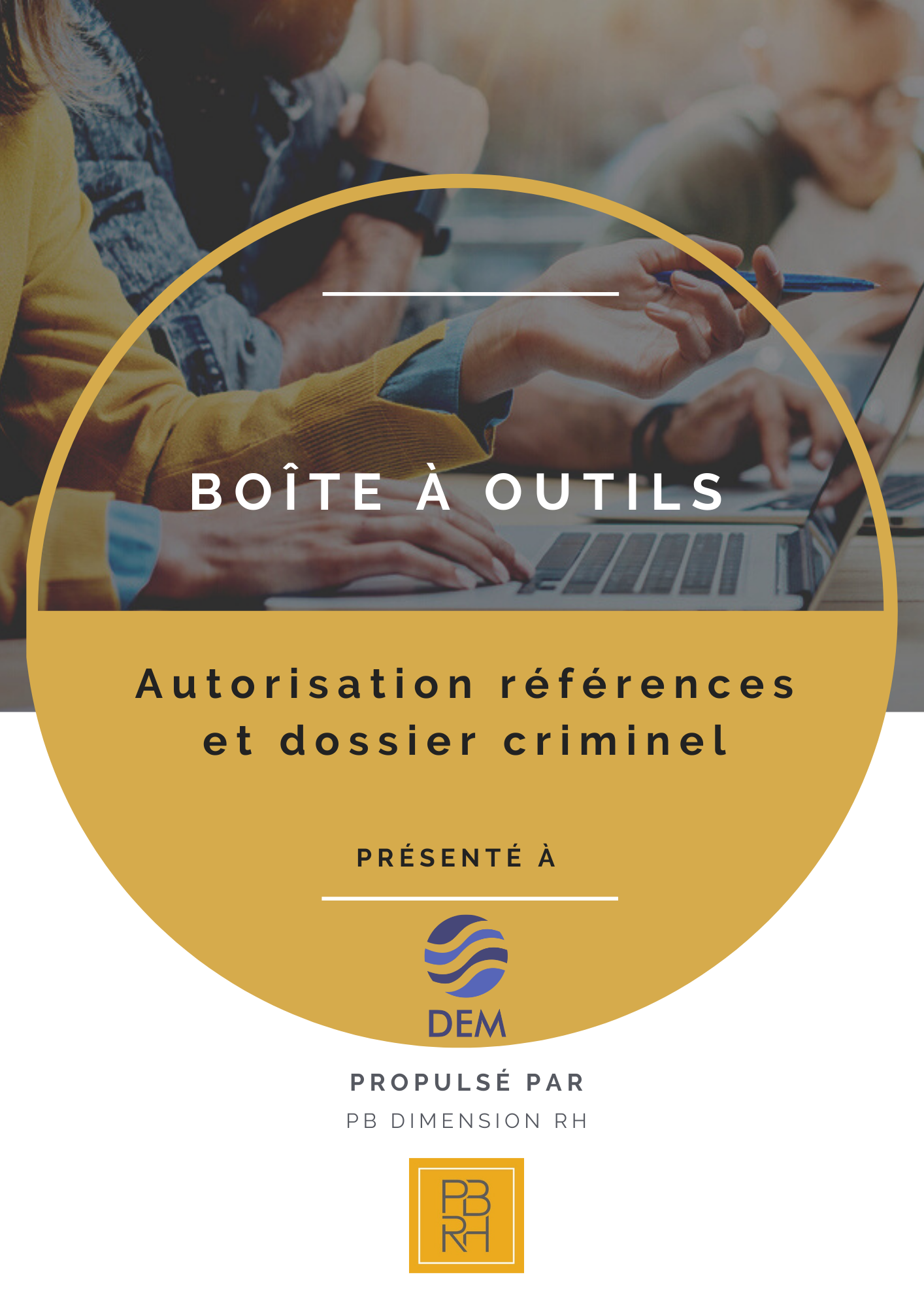 FORMULAIRE D’AUTORISATION PRISE DES RÉFÉRENCES D’EMPLOISJe, , autorise XYZ à prendre des références d’emplois à mon sujet, par téléphone ou par écrit, auprès des personnes indiquées ci-dessous: De plus, j’autorise XYZ à consulter mon casier judiciaire. 	Oui        	Non Ce consentement est valide pour la durée requise à l’évaluation de ma candidature.Signature : ________________________________ 		Date : _____________________Veuillez retourner à :NOM, COURRIELNom de la personne à contacter :Entreprise :Fonction :Lien avec le candidat :Téléphone :Courriel :Nom de la personne à contacter :Entreprise :Fonction :Lien avec le candidat :Téléphone :Courriel :Nom de la personne à contacter :Entreprise :Fonction :Lien avec le candidat :Téléphone :Courriel :Mon nom tel qu’inscrit dans les registres officiels (prénom et nom):Date de naissance (aaaa/mm/dd)